Codes (leave blank for Present)  NON-PASSERINES		              Code   No.         PASSERINES		                 Code   No.        PASSERINES	                                    Code  No.If Species in BOLD are seen a “Rare Bird Record Report” should be submitted.IT IS IMPORTANT THAT ONLY BIRDS SEEN WITHIN THE PARK ARE RECORDED ON THIS LIST.  IF YOU SEE BIRDS OUTSIDE THE PARK PLEASE MARK ACCORDINGLY OR PREFERABLY USE A SEPARATE LIST.Please return this sheet on completion to Birds SA Database Co-ordinator (Brian Blaylock) for inclusion in the database.Email to: database@birdssa.asn.au or post to: Birds SA Database, Birds SA c/- SA Museum, North Terrace, Adelaide, SA, 5000ST CLAIR WETLAND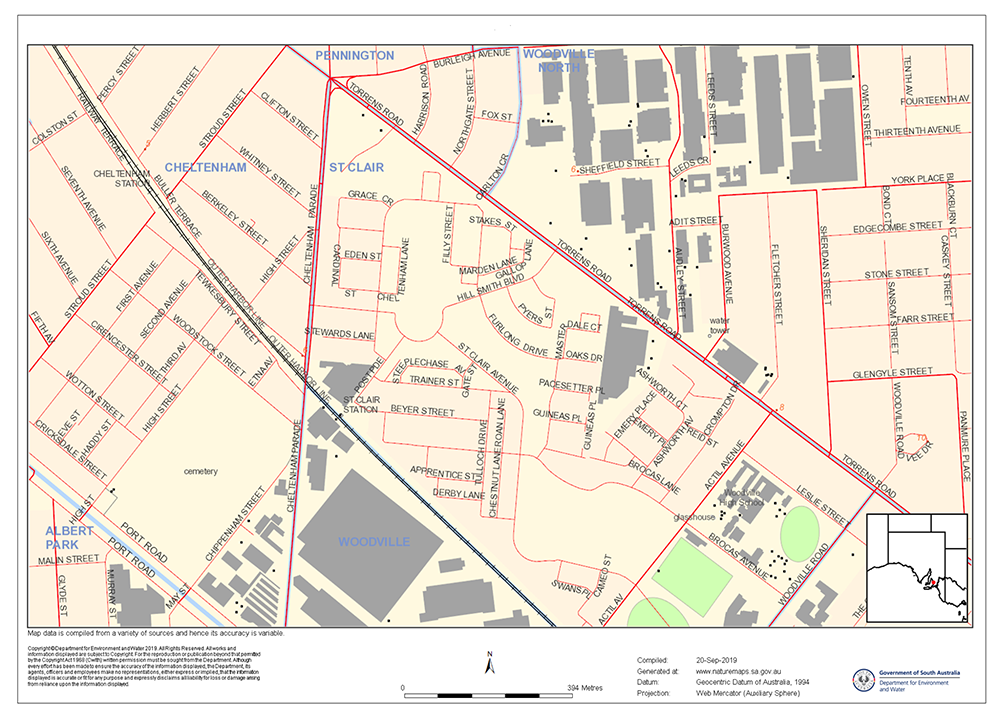 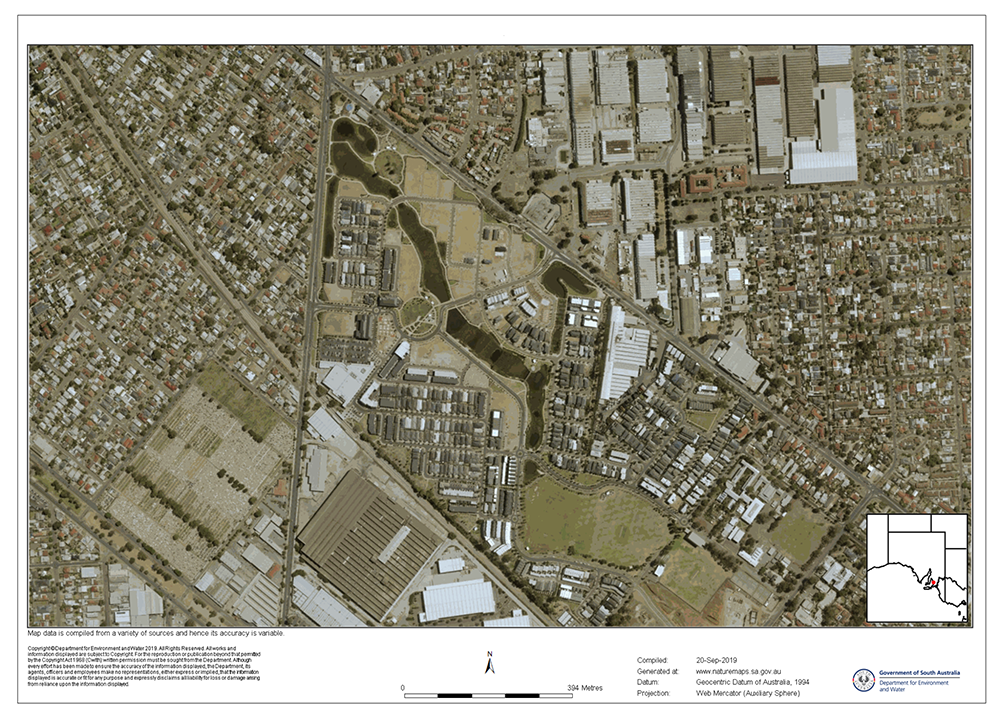 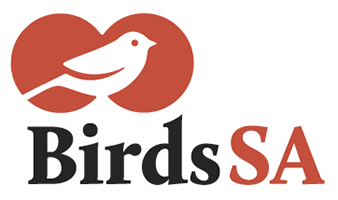           birdssa.asn.auChecklist forST CLAIR WETLANDSChecklist forST CLAIR WETLANDSChecklist forST CLAIR WETLANDSChecklist forST CLAIR WETLANDS          birdssa.asn.au-34.86833 °N 138.5325 °Eor new  …………….   ……………..34°52’06” S  138°31’57” E……………  ……………..34°52’06” S  138°31’57” E……………  ……………..54  274452  6138781        …  ….........  ………Observers:   …………………………………………………………………..  ..……………………………………………………………………………….Observers:   …………………………………………………………………..  ..……………………………………………………………………………….Observers:   …………………………………………………………………..  ..……………………………………………………………………………….Phone: (H)  ……………………………… (M)  …………………………………Email:   …………..……………………………………………………Phone: (H)  ……………………………… (M)  …………………………………Email:   …………..……………………………………………………Date:  ……..………………………….      Start Time: ………………………    End Time:   ………………………Date:  ……..………………………….      Start Time: ………………………    End Time:   ………………………Date:  ……..………………………….      Start Time: ………………………    End Time:   ………………………Date:  ……..………………………….      Start Time: ………………………    End Time:   ………………………Date:  ……..………………………….      Start Time: ………………………    End Time:   ………………………D = DeadH = HeardO = OverheadB = BreedingB1 = MatingB2 = Nest BuildingB3 = Nest with eggsB4 = Nest with chicksB5 = Dependent fledglingsB6 = Bird on nestEurasian CootGolden-headed CisticolaLittle CorellaLittle GrassbirdGreat CormorantNew Holland HoneyeaterLittle Black Cormorant Singing HoneyeaterLittle Pied Cormorant White-plumed HoneyeaterAustralasian DarterAustralian Magpie*Spotted DoveMagpielark*Muscovy DuckTree MartinManed DuckNoisy MinerPacific Black Duck  x *MallardLittle RavenPink-eared Duck*House SparrowGreat Egret*Common StarlingPeregrine FalconWelcome SwallowGalahWillie WagtailAustralasian GrebeAustralian Reed WarblerSilver GullRed WattlebirdHardheadWhite-faced HeronAustralian HobbyAustralian White Ibis Black-shouldered KiteRainbow Lorikeet*Mallard MallardDusky MoorhenAustralian Pelican*Feral PigeonCrested PigeonSpur-winged Plover (Masked Lapwing) Collared SparrowhawkRoyal SpoonbillPied StiltAustralasian SwamphenBlack SwanChestnut TealGrey Teal